Australian Plant Image Index: Image Request Form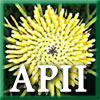 Examples of formatFor this image of Darwinia masonii http://www.anbg.gov.au/photo/apii/id/dig/7900, the table should include the following information:For this image of Craspedia glauca http://www.anbg.gov.au/photo/apii/id/dig/26370, the table should include the following information:For more information please contact:The Photograph CuratorAustralian National Botanic GardensGPO Box 1777Canberra ACT 2601Telephone: 02-62509529Fax: 02-62509528Email: photo@anbg.gov.auTaxon namePhoto no./URLPhotographer NameDarwinia masoniihttp://www.anbg.gov.au/photo/apii/id/dig/7900M.FaggCraspedia glaucadig 26370A.N.Schmidt-Lebuhn